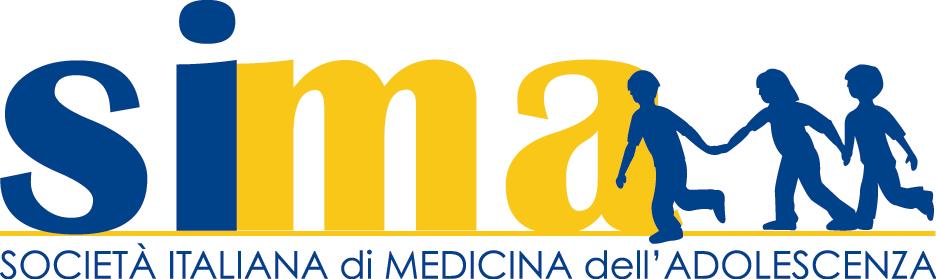 MODULO RICHIESTA PATROCINIO PER EVENTO FORMATIVO Compilare e inviare il modulo via e-mail o tramite posta ordinaria, allegando copia del programma dell’evento e curriculum del responsabile scientifico al Presidente SIMA:Dr.ssa  Pozzobon Gabriella
Dipartimento Materno Infantile
Reparto PedItalia 
Ospedale San Raffaele
Via Olgettina 60
20132, Milano
Tel:  02 26436542Mail: pozzobon.gabriella@hsr.it         info@medicinadelladolescenza,comDATI DEL PROPONENTE * :Cognome________________________________________  Nome __________________________________________Socio SIMA [  ] -  Altro [  ] (specificare eventuale altra Società Scientifica: ______________________________)Indirizzo _________________________________________________________________________________________CAP ______________  Città _________________________________________________________ Prov ___________Telefono ______________________________________________ cell _______________________________________Indirizzo e-mail ___________________________________________________________________________________Titolo dell’evento: _________________________________________________________________________________________________________________________________________________________________________________________________________________________________________________________________________________Luogo dell’evento ______________________________________________________________  Prov ______________Data inizio ____________________________   Data fine  ________________________Ore effettive di formazione ______________________Programma: allegare il file in formato PDFRATIONALE  DELL’EVENTO  *TLINK  O ALTRE INFORMAZIONI UTILINome, qualifica e competenze professionali del/dei responsabile/i del progetto formativo *:________________________________________________________________________________________________ ________________________________________________________________________________________________ ________________________________________________________________________________________________ Altri commenti________________________________________________________________________________________________ ________________________________________________________________________________________________ ________________________________________________________________________________________________ * CAMPI OBBLIGATORIData ________________________  				Firma ___________________________